Rosana Castejón Zarza 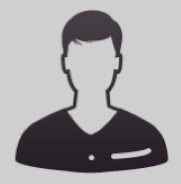  Tengo la ESOhttp://castejonzarza.MiCVweb.comObjetivo Profesional[ Escribir Objetivo profesional ]Experienciaaramark 2/2015-6/2016-- Selecciona -- ((Seleccionar)) Carrizal (Las Palmas De Gran Canarias) BUENAS TARDES MI FUNCIONES ERAN LIMPIAR COLEGIOS Y OFICINAS SOY UNA PERSONA SERIA,RESPONSABLE Y DINAMICAFormaciónEGB 6/1992Graduado Escolar / ESO / Primaria . -- Selecciona -- Francisco de Luis. MadridHABILIDADES/CAPACIDADESFormación ComplementariaIdiomasInformáticaInformación adicional